Organização Sathya Sai InternacionalConselho de PrashantiENCONTROS PÚBLICOS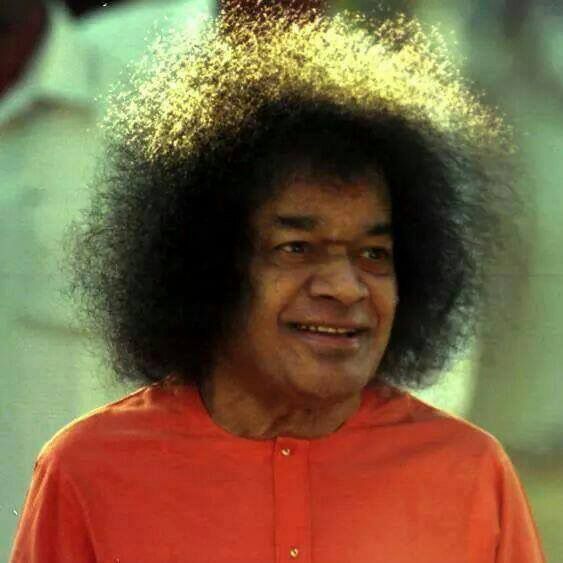 Diretrizes internacionais para os Encontros Públicos(Comitê de Expansão)Introdução:Quando Bhagavan Sri Sathya Sai Baba estabeleceu o Conselho de Prashanti, em novembro de 2004, como a entidade gestora da Organização Sathya Sai Internacional (OSSI), reuniu-se com seus membros e deu a eles instruções claras sobre seu propósito e objetivos. Uma de Suas instruções divinas foi: “vão a todos os cantos do mundo e levem Minha mensagem”. Esta instrução divina não só estava dirigida aos membros do Conselho de Prashanti, e sim a todos os membros da Organização Sathya Sai. A difusão da mensagem de amor, serviço desinteressado e das obras de Bhagavan Sri Sathya Sai é um privilégio e uma das principais metas da OSSI. A realização de encontros públicos é uma forma de alcançar esse objetivo.Em vários discursos, Bhagavan Sri Sathya Sai Baba afirma que não há serviço mais elevado que trabalhar na organização que leva Seu santo nome. O objetivo da organização é ajudar cada indivíduo a tomar consciência de sua divindade inata e, depois, a se comportar de acordo com isto, trazendo, à vida diária, amor divino em pensamento, palavra e ação. Difundir a mensagem de Bhagavan, Seu amor e Suas obras é o dever de cada membro da Organização Sathya Sai.Os encontros públicos são um meio de difundir a mensagem divina. Para isso, entregamos aqui as diretrizes oficiais para a realização de encontros públicos, baseadas na experiência da OSSI na América Latina.Informações gerais sobre Encontros PúblicosEm primeiro lugar, é necessário entender que os Encontros Públicos não são uma ocasião para que os devotos e membros da Organização se reúnam excepcionalmente em outros locais, como costumam fazer nas instalações dos Centros Sathya Sai. Ao contrário, os Encontros Públicos são para o público. Portanto, devem ser organizados, planejados e projetados para o público, composto principalmente por aqueles que ainda não são conscientes da vida e da mensagem de Bhagavan.O processo de planejamento e execução de um encontro público nos oferece a oportunidade de trabalharmos juntos, com intensidade e unidade – o que energiza a Organização e dá aos membros da OSSI a oportunidade de experimentar o processo de autotransformação por meio do amor em ação. Compartilhar o amor e os divinos ensinamentos de Bhagavan Sri Sathya Sai Baba com tantas pessoas quanto for possível é o mais alto serviço à humanidade.Este serviço pode ser realizado em diferentes níveis:Pelo comportamento exemplar de cada membro OSSI em sua vida diária.Sendo o maior milagre de Sathya Sai Baba a transformação espiritual do ser humano, a melhor estratégia de comunicação da OSSI é ser um exemplo vivo dessa transformação. Este deve ser o objetivo principal de todos os devotos. A melhor maneira de difundir a mensagem de Sathya Sai e salvaguardar Seu bom nome é o exemplo dado pelos membros da OSSI em suas próprias vidas, seguindo os ensinamentos divinos. É essencial que qualquer pessoa que represente a OSSI se apegue aos valores que esta promove.Promovendo reuniões organizadas para os recém-chegados aos Centros de Sathya Sai.Por meio de reuniões organizadas pelos membros Sathya Sai em seus lares, com familiares, amigos e vizinhos.Realizando encontros em lugares públicos.Por meio de grandes encontros públicos, organizados em nível nacional. Esses encontros podem ser feitos em grandes teatros, com capacidade para 400 ou 500 pessoas. Isso irá demandar um trabalho dedicado e intenso a fim de divulgar esses encontros, buscando maximizar a afluência de público.Todos os membros da OSSI devem trabalhar para assegurar que a mensagem divina seja corretamente transmitida a fim de inspirar os participantes a aprender mais sobre os ensinamentos de Bhagavan e as atividades realizadas pela OSSI.Deve ficar claro que a OSSI não está buscando fazer proselitismo nem comercializar agressivamente a mensagem de Sai. Por esse motivo, toda comunicação deve ser cuidadosamente estudada e planejada para que a mensagem seja clara, estimulante e atrativa.Nem tudo o que dizem os dissertadores ou o que é publicado pelos meios de comunicação pode ser comprovado de antemão. Os membros da OSSI de boa fé, às vezes, fazem declarações que podem ser mal interpretadas com muita facilidade. Portanto, é conveniente prover, internamente, formação para os membros da OSSI. Deve-se também estabelecer:Comunicação regular com os coordenadores dos meios de comunicação, a fim de se familiarizarem com as atividades da OSSI, promovendo um contato mais próximo. Isto pode ser feito convidando os coordenadores dos meios de comunicação para assistir a serviços, atividades educativas, etc.Conscientizar os meios de comunicação, jornalistas e sua agenda para que as equipes de comunicação possam prever os riscos de uma comunicação incorreta. As apresentações devem ser verdadeiras, autênticas e inspiradoras.Se nossos preparativos e esforços não estiverem saindo como planejamos, devemos atuar de uma maneira pacífica e tranquila, utilizando estratégias de gestão de crise.Cabe assinalar que os jornalistas, com frequência, têm suas próprias pautas e buscam atrair a atenção com histórias sensacionalistas. Qualquer tipo de documento (vídeo/áudio) resultante de uma declaração/entrevista, deve ser feito na presença de testemunhas, por exemplo, umencontro público, que tem valor legal e é inquestionável. Além disso, os jornalistas nem sempre se apresentam como tal, e são conhecidos por utilizar qualquer meio que possam para obter a informação que desejam. Subestimar possíveis consequências indesejáveis em qualquer relação com os meios de comunicação seria ingênuo e possivelmente traria uma desvantagem para nós. Portanto, todos os membros daOSSI devem ser conscientes dessa responsabilidade antes de interagir com os meios de comunicação.Os visitantes que chegam aos Centros Sathya Sai e a nossos encontros públicos nos observarão de perto para ver se estamos dando exemplo da mensagem de Sathya Sai.Em conclusão, a mensagem que a OSSI transmite, mais do que pelas palavras, fala por meio das ações e do comportamento dos membros da OSSI. O amor que emana desses membros é o melhor e mais eficaz serviço à missão de Sathya Sai.Lidar com a MídiaQualquer pessoa que participe de eventos relacionados direta ou indiretamente com os ensinamentos de Bhagavan ou da OSSI (tais como seminários, encontros, programas de televisão, de rádio ou comunicados de imprensa) deve entrar em contato com o Presidente do Conselho Nacional e receber a autorização por escrito do coordenador central ou da direção superior. Em caso de qualquer dúvida, o chefe da Zona deve serconsultado para poder procurar a orientação do Presidente do Conselho de Prashanti.Encontros com oradores públicos, organizados em todos os níveis, inclusive quando não sejam abertas ao público, devem ser aprovadas por escrito pelo Presidente do Conselho Nacional, que consultará o Coordenador Central e o chefe de Zona.Antes de conceder uma entrevista aos jornais ou participar de programas de comunicação ou rádio, é necessário contar com a permissão por escrito do Coordenador da Zona Central e do Presidente. Será necessário elaborar um acordo escrito específico, indicando que a OSSI tem direito a uma vista prévia de todo o conteúdo e a cancelar ou editar qualquer coisa que não considere em conformidade com seus objetivos e política.Não é recomendável que se convide palestrantes estrangeiros. Em seu lugar, o mais indicado é que sejam convidados oradores locais. Estrangeiros podem ser convidados como oradores somente sob prévio acordo entre os Coordenadores Central e de Zona, tanto do país anfitrião como do país convidado e com a aprovação do Presidente do Conselho de Prashanti.A difusão da Mensagem DivinaOs Centros Sathya Sai devem organizar atividades para difundir a mensagem de Sathya Sai de forma regular. Isto deve ser considerado uma parte importante de suas atividades regulares. O mesmo devem fazer os Comitês Coordenadores e Conselhos Centrais, em nível regional e nacional, para uma difusão mais ampla, com o apoio e a orientação do Conselho de Prashanti, por meio do Comitê de Expansão.Também cada região ou país deve promover eventos para uma maior difusão a grandes audiências que envolvam diretamente os Comitês Coordenadores e Conselhos Centrais, com o apoio e a orientação do Conselho de Prashanti.O Comitê de Expansão tem os seguintes objetivos:Promover amplamente a difusão da mensagem de Sathya Sai e a missão da OSSI por meio de encontros públicos;Proporcionar orientação sobre a realização de encontros públicos.Monitorar e assegurar que o nome de Sri Sathya Sai Baba e da OSSI sejam corretamente usados e representados.Treinar e instruir oradores para difundir a mensagem de Sai.Criar uma lista de oradores autorizados.Levar a cabo as tarefas atribuídas pelo Conselho de Prashanti.Preparar informes ao final de cada evento público e enviá-los aos dirigentes da OSSI.Criar e publicar um “selo digital” “aprovado pelo Conselho de Prashanti” nos vídeos que sejam oficiais e autorizados pela Organização Sathya Sai Internacional e preparar uma lista desses vídeos para serem usados em eventos públicos.Preparar um plano de trabalho com objetivos específicos, horário de trabalho e progresso esperado para os próximos 365 dias.Designar líderes e formadores para os eventos públicos das Zonas e das Regiões, que trabalharão sob a orientação do Comitê Internacional.. Estas diretrizes têm por objetivo identificar claramente todos os aspectos da organização de eventos públicos e estabelecer suas características essenciais.Membros Sathya Sai em nível de país, região e Centro devem difundir os ensinamentos de SSB. Porém, é muito importante entender a diferença entre os termos “difundir” e “anunciar”.A difusão da mensagem de Sathya Sai começa quando o membro da Organização Sathya Sai demonstra seu bom caráter e comportamento exemplar. Continua quando ele/ela pratica os ensinamentos de Sathya Sai Baba na vida diária e, ao fazê-lo, inspira e atrai o interesse dos demais para aprender mais acerca de Bhagavan Sathya Sai Baba.Enquanto a OSSI faz seus melhores esforços e dedicação na preparação e organização de um encontro público, deve-se sempre recordar que o verdadeiro fazedor é Sathya Sai Baba. Ele decide quem vai assistir ao encontro e que será mais tarde atraído a um Centro Sathya Sai para aprender mais acerca de Sua mensagem.Não devemos medir o êxito de um encontro públicopelo tamanho da participação ou o número de pessoas que posteriormente procuram um Centro Sathya Sai. O êxito está garantido por uma cuidadosa preparação e, sobretudo, pela circulação da informação sobre o evento.Um aspecto muito importante da realização de um encontro público é a divulgação ao público. Sem meios adequados para se chegar à maior audiência possível, vamos atrair somente membros Sathya Sai, suas famílias e amigos. Portanto, devemos utilizar todos os meios disponíveis para a divulgação, incluindo folhetos, cartazes, jornais, rádio, televisão, internet e redes sociais, como: Facebook, Twitter, WhatsApp, etc.Para encher um teatro com capacidade para 1.000 ou 2.000 pessoas, o esforço para chegar ao público deve ser substancial. Devem ser feitos anúncios sobre oencontro em jornais importantes e, se possível, programas de rádio, convidando a todos para assistir aoencontro público. Os cartazes devem ser colocados em locais de maior visibilidade. A melhor maneira de chegar a mais gente e dar a conhecer umEncontro Público é pela televisão.Faz alguns anos, a OSSI realizou um encontro público na cidade de Assunção, Paraguai e, como preparação, publicou anúncios em jornais proeminentes, programas de rádio e principais canais de notícias da televisão. Foram publicados artigos em jornais, com entrevistas aos devotos Sai acerca doencontro, do trabalho da OSSI e sobre a mensagem e a vida de Bhagavan Sri Sathya Sai Baba. Colocaram-se cartazes em muitas ruas da cidade de Assunção. Como resultado, o teatro estava lotado, mas isso não foi o mais importante. Devido aos intensos esforços de difusão, centenas de milhares de pessoas viram a fotografia de Bhagavan Sri Sathya Sai Baba, aprenderam Seu nome divino, o nome da OSSI e suas atividades. A forma e o nome divinos foram impressos nos olhos, ouvidos, mentes e almas de numerosas pessoas no Paraguai. Esse é um serviço muito importante e sublime à humanidade.O aspecto chave de qualquer encontro público é planejar e desenvolver uma forte campanha de conscientização para o evento. Há alguns anos, a OSSI realizou 108 encontros públicos em cidades importantes da América Latina. Os teatros estavam cheios de gente e milhares de pessoas tiveram a oportunidade abençoada de conhecer a OSSI e Sua missão divina.Planejamento para encontros públicosPara qualquer evento público, um comitê de organização deve estar formado com diferentes equipes que cubram todos os aspectos importantes do evento.Equipe de comunicaçãopara promover o evento (folhetos, cartazes, sites, redes sociais e meios de comunicação: jornais, rádio, televisão, internet, etc.). Além disso, existe a necessidade de apoio para vídeo, áudio e fotografia.Equipe no local do evento para organizar e supervisionar voluntários/pessoal, alimentos e bebidas, mesas de informação, instalações, segurança, atendimento a convidados especiais, etc.Equipe de logística que disponha de pessoal específico para cada aspecto da estrutura de umencontro: organização, decoração, fornecimento de equipamentos, segurança, acomodação, transporte e apoio. Isto inclui providências antes e depois do evento, transporte de pessoas e materiais, alojamento e transporte dos convidados. Deve haver um local para a venda de livros, materiais digitais, etc.Equipe de programação para selecionar/prover o tema da conferência, os oradores, os tradutores, o conteúdo de vídeo/áudio, etc.Comitê de finanças para gerar um orçamento e apresentá-lo em um relatório à comissão.Instrumentos de comunicaçãoAnúnciosComunicações emitidas para promover o evento devem ser de alta qualidade, tanto no aspecto visual como em conteúdo. Um cuidado especial deve ser dado à disposição e seleção de imagens (por exemplo: desenhos e fotografias de Sai Baba podem ser de corpo inteiro ou um close de Seu rosto). Imagens que mostrem somente Suas mãos ou Seus pés devem ser evitadas. As imagens devem ser de alta resolução, sem efeitos especiais que possam distorcê-las.Recomenda-se o uso de vídeos oficialmente autorizados. Outros vídeos devem seraprovados primeiro pelo Comitê Internacional de Meios de Comunicação.Inserir, sempre, o crédito à Organização Sathya Sai Internacional com a marca de Direitos de Autor (©Sathya Sai Organização Internacional). Também é possível incluir outras entidades organizadoras (por exemplo: OSSI do país, região, cidade, centro, Fundação Sathya Sai, IESS, etc.).É muito importante deixar claro, em todas as comunicações, que oencontro público é gratuito (sem custo algum para os participantes). Podem ser colocados pockets ou meios similares, na parte inferior dos cartazes, para colocar folhetos do tipo “leve um” com um texto: “Encontro Público sobre Sathya Sai Baba. Pegue um”.Os seguintes locais (depois de obter permissão e verba para os custos envolvidos) devem ser considerados para a colocação de cartazes e distribuição de folhetos:universidades;livrarias;restaurantes vegetarianos;centros de Yoga;centros de meditação;bibliotecas (em especial nos espaços relacionados aos temas: espiritual, yoga, etc.);lojas de produtos orgânicos (vegetariano, vegano, saúde, alimentação, etc.);locais públicos;consulados da Índia;centros culturais.Fotografia, Áudio e VídeoA fotógrafos profissionais e cinegrafistas (de preferência membros Sathya Sai) deve ser atribuída a tarefa de tirar fotos e gravar vídeos dos eventos. Além disso, oencontro também deverá ser registrado em formato de áudio digital para arquivo. É muito importante seguir as diretrizes internacionais vigentes sobre fotografia, filmagem e gravação de áudio, emitidas pelo Comitê de Mídiada OSSI.Equipamento técnicoUm sistema de som, reprodutor de DVD, projetor multimídia de qualidade profissional e outros equipamentos devem estar disponíveis  É aconselhável testar todo o sistema antes do início doencontro, com antecedência suficiente para solucionar qualquer problema possível. O melhor é ter um plano de apoio para emergências e contingências.Distribuição de materiaisAo final do evento, o público pode receber um DVD, um livro de/sobre Sathya Sai Baba ou outros materiais aprovados para fornecer mais informações sobre a mensagem, a vida e a obra de Bhagavan Sri Sathya Sai Baba.Pode-se solicitar que um formulário com dados para contato seja preenchido pelo participante, caso queira receber mais informações sobre a OSSI. As políticas de privacidade devem ser claramente informadas no formulário e respeitadas segundo os requisitos legais.Um folheto com informações sobre a OSSI, suas atividades e os endereços dos Centros Sathya Sai locais deve ser dado a cada participante doencontro.Meios de comunicaçãoOs comunicados para imprensa com detalhes sobre oencontro público (sempre destacando que a participação é gratuita) devem ser preparados pelo coordenador de meios de comunicação e enviados às emissoras de rádio, televisão, e jornais, solicitando sua publicação no noticiário local ou no calendário de eventos locais.Convites especiais devem ser enviados àmídia ou fontes que tenham boa relação com a OSSI, para a possível cobertura do evento, com a aprovação prévia do Coordenador de Mídia ou do presidente de Zona.Anúncios pagos promovendo o evento podem ser considerados/orçados.Equipe de logísticaLocaçãoA equipe de logística deve encontrar uma boa locação para realizar o evento e apresentar uma proposta para aprovação aos altos dirigentes da OSSI. Os Encontros Públicos, regionais ou nacionais, devem acomodar, ao menos, 400 ou 500 pessoas e devem estar dentro do orçamento apresentado. O local deve estar situado no centro, ter fácil acesso, dispor de transporte público e boas instalações de estacionamento.A fim de proteger o público e a OSSI, deve-se obter um seguro de responsabilidade e devem ser cumpridas as normas de segurança prescritas pelas leis e regulamentos locais. Uma equipe médica no local deve estar organizada para administrar emergências médicas no evento.Os seguintes locais devem ser considerados para umencontro público:Centros de ConvençõesTeatrosAuditóriosSalas de conferências de hotéisEscolasMuseusBibliotecas públicasDatas e horáriosDia e hora do evento devem ser decididos pelo Comitê Organizador, depois de uma cuidadosa análise para maximizar a participação. Têm preferência os finais de semana (exceto os festivos) e, se o evento for realizado em dias úteis, deve ser evitado o horário comercial.Local para venda de livrosUmencontro público é uma maravilhosa oportunidade para compartilhar informações sobre Sathya Sai Baba e Seus ensinamentos. Livros apropriados devem estar disponíveis para exposição e venda. Deve-se dar especial atenção a livros escritos pelo próprio Sathya Sai Baba. Também é importante direcionar o público ao site Sai Universe, Sathyasai.org,ao site da Organização Sai Nacional e como se inscrever na lista de e-mails para receber informações sobre a OSSI.Acompanhantes e segurançaDurante oencontro público, os voluntários (anfitriões e acompanhantes) são vitais para dar as boas-vindas ao público. Também é recomendável considerar a inclusão de um local de informação (mesa ou stand) com voluntários, para dar informação sobre a Organização e seu fundador, Sathya Sai Baba (Sua vida, Sua mensagem, Suas obras), missão/objetivos e atividades locais da OSSI. Uma equipe de voluntários deve ajudar os convidados a se acomodarem. As primeiras filas devem ser reservadas aos convidados especiais. Pode ser necessária a contratação de pessoal adicional de segurança, além dos voluntários Sathya Sai.Aperitivos e bebidasDepois da conferência, podem ser oferecidas bebidas suaves e aperitivos. Isso é opcional e depende do local e do número de participantes, porém, água deve sempre ser disponibilizada.EstacionamentoÉ importante proporcionar estacionamento com comodidade esem custos. Na impossibilidade de oferecer estacionamento gratuito, recomenda-se negociar um desconto para os participantes.Pode-se pensar em um serviço de manobrista para os convidados especiais e dignatários, se possível.Identificação e trajesÉ recomendável que todos os membros da OSSI/voluntários/oficiais tenham crachás com o logotipo oficial da OSSI, o nome do portador e a função que exerce (segurança, recepção, acompanhamento, etc.). Todos os voluntários devem vestir-se de maneira sóbria: os homens, de gravata e paletó ou jaquetae as mulheres, com roupas adequadas.Devem ser evitadas:Distribuição de vibhuti.Imagens ou estátuas de qualquer deidade.Realização do Arati.Aspectos da programaçãoÉ recomendável observar os seguintes aspectos para a programação:Considerar música de fundo, antes do início do evento, enquanto os participantes estejam buscando suas acomodações.O ideal é que a duração de umencontro público não ultrapasse 2 horas.Selecionar um mestre de cerimônias experiente para abrir oencontro e apresentar os oradores.Designar um orador principal para o evento (40 a 50 minutos).Se possível, incluir no programa um segundo orador (25 a 30 minutos).Programar a apresentação de um audiovisual (20 a 30 minutos).Uma sessão de perguntas e respostas pode ser incluída no programa, mas não é obrigatória.O mestre de cerimônia deve encerrar oencontro após os devidos agradecimentos.Oradores (as)Os/as oradores/as devem ser reconhecidamente boas pessoas, de bom caráter e boa reputação. Devem ter conhecimento completo e profundo dos ensinamentos de Sathya Sai e da missão e atividades da Organização Sai. É impossível transmitir a mensagem de Bhagavan se o orador não tiver uma claracompreensão do tema e Sua mensagem e não for capaz de comunicá-los a partir do coração.Um bom orador deve:Ser capaz de estar diante do público.Ser carismático.Ser calmo, imperturbável e sereno em todas as situações.Estar sempre no controle.Ser claro.Ser firme.Ser natural.Ao falar em público, é importante ter em mente que a plateia não só escuta o que é dito, mas também “vê” o orador e o cenário. Portanto, é importante concentrar-se na entrega da mensagem. O público interpreta o que escuta através do que vê. Os gestos de quem fala são muito importantes, assim, o orador deve simplificar os gestos e manter uma entrega natural.O orador deve:Evitar a leitura de documentos.Evitar ficar nervoso.Aprender com os erros.Controlar a situação. Nunca perder a equanimidade quando enfrenta perguntas difíceis e controvertidas.Independentemente do conteúdo da fala, todos transmitem uma mensagem. As pessoas são mais transparentes do que pensam e a honestidade com nós mesmos e com os outros é importante.O orador não deve:Atribuir a si mesmo qualidades que não possua.Mostrar falsa modéstia.Um orador deve levar em conta sua imagem, da cabeça aos pés, e ser consciente dos seguintes elementos:O traje;As joias;Os sapatos;Os cabelos;A maquiagem;A postura;O olhar;O sorriso.A mensagemOs fatores relacionados com a percepção da mensagem que está sendo transmitida são:O ritmo.As pausas.Os silêncios. Um silêncio mal colocado pode ser interpretado como uma “queda”.Firme convicção do que se expressa.O conhecimento de como as ideias se encadeiam.Capacidade de escutar com respeito e atenção qualquer pergunta.A maneira como o orador reage a uma pergunta e como a responde (inclusive perguntas desagradáveis) indica a atitude do orador.A atmosfera emocional criada, que tem um “efeito dominó” sobre o público.Portanto, é muito importante dominar o tema da conferência e, assim, atrair e inspirar a audiência. A mensagem em si deve ser:Inspiradora;Clara;Abrangente.O orador deve:Evitar a repetição e o tédio.Não entrar em um tema com o qual não esteja familiarizado.Nunca ferir os sentimentos dos outros.Como realizar a palestraIntrodução: apresentar a ideia em poucas frases (uma ou duas podem ser suficientes).Desenvolvimento da ideia: apresentar os conceitos, exemplos e dados para ilustrar o tema.Conclusão: encerrar a palestra com uma frase final.Durante a palestra, um tema deve conduzir ao seguinte, de uma forma perfeita e natural para um bom fluxo de ideias.Como ganhar a audiênciaA fim de manter a atenção e ganhar a audiência, o orador deve:Relacionar o tema da palestra com o interesse dos ouvintes.Ganhar o respeito e a aprovação da audiência, primeiro. Se o orador começar a falar sobre o que a audiência rejeita, então o público se incomoda. Se o orador começar com o que os ouvintes aceitam e estão de acordo, cria-se um cenário positivo. O orador pode abordar lentamente o tema da palestra.Usar uma linguagem direta. O orador deve evitar projetar ideias complexas ou usar uma linguagem grandiloquente que o público não entenda.Usar histórias e exemplos que possam ajudar a aclarar o conceito e conectar com o público.Usar experiências pessoais com uma mensagem relacionada com o tema da palestra.Respeitar as reações e os sentimentos dos ouvintes.Os temas a cobrir e os temas a evitarO orador deve saber o que dizer sobre Bhagavan. Porém, quando o orador apresenta uma informação a respeito de Sathya Saiao público, é difícil saber o que não dizer. Geralmente os membros da OSSI estão desejosos de compartilhar suas próprias experiências pessoais com Baba, que são, muitas vezes, mal entendidas e mal interpretadas. A palestra deve ser sobre como estas experiências pessoais mudaram suas vidas, como os ensinamentos de Sathya Sai os transformaram, como a mensagem de amor de Sathya Sai pode mudar os corações e beneficiar toda a humanidade.O que dizerA história de Sua vida.Os trabalhos de Sathya Sai.Valores humanos.Educação.O serviço desinteressado à sociedade.Como oradores, devemos compartilhar nossas experiências pessoais de transformação espiritual, dentro da nossa cultura, dentro de nossas crenças religiosas, dentro de nossa família, nosso local de trabalho e na sociedade e como nossas vidas melhoraram ao pôrem prática os ensinamentos de Sathya Sai Baba. Não nos esqueçamos nunca deque não estamos aqui para convencer ninguém de nada. Só compartilhamos a informação que temos. Falamos do que sabemos e do que experimentamos, com simplicidade e senso comum.O que há para destacar:A universalidade de Sua mensagem espiritual e ensinamentos com a finalidade de chegar ao maior número possível de pessoas.O fato de que a OSSI foi fundada há 50 anos e é uma Organização espiritual e humanitária ativa em mais de 120 países.O fato de que a OSSI não pertence a nenhuma religião em particular e não faz proselitismo. Abraça todos os credos e todas as nacionalidades. Não é uma religião e não está recrutando seguidores. Sai Baba não veio para criar uma nova religião, mas para ajudar as pessoas a reverenciar sua própria religião e, também, respeitar a todas as demais religiões. A OSSI respeita e valoriza todas as religiões como caminhos verdadeiros e válidos para o mesmo objetivo.Todas as atividades são gratuitas. Não se solicita dinheiro, ninguém recebe nenhuma remuneração por sua participação na Organização Sai.Não há taxas de filiação para unir-se a um Centro Sathya Sai, nem se solicitam doações aos membros ou ao público. As verbas para cobrir os custos dos projetos são oferecidasde forma voluntária pelos membros.A transformação em melhores seres humanos e a manifestação de amor por meio de pensamentos, palavras e ações, é a missão dos aproximadamente 2.000 Centros Sai espalhados em 123 países ao redor do mundo. Esta missão é realizada por meio de atividades educativas e de serviços desinteressados.As atividades educativas incluem o ensino e a prática dos 5 valores humanos: verdade, ação correta, paz, amor e não violência, por meio de aulas para crianças e pais, além de seminários de capacitação para   educadores.Estes valores ajudam o estudante a entrar na estrutura social, mantendo a fé nos princípios de honestidade, retidão e compromisso de servir aos necessitados.Muitos administradores de escolas reconheceram o programa de Educação Sathya Sai em Valores Humanos (ESSVH) e o adotaram em sua totalidade.ESSVH é compatível com todas as culturas e credos religiosos. O programa pode ser adaptado a todos os planos de estudos e oferece um ponto de encontro das tendências atuais na educação orientada para os valores. É compatível com a Declaração Universal de Direitos Humanos das Nações Unidas (Art. 26 de 10 de dezembro de 1948), que diz: “A educação terá por objetivo o pleno desenvolvimento da personalidade humana e o fortalecimento do respeito aos direitos humanos e às liberdades fundamentais. Favorecerá a compreensão, a tolerância e a amizade entre todas as nações, grupos étnicos ou religiosos e promoverá as atividades das Nações Unidas para a manutenção da paz”.A Educação Sathya Sai em Valores Humanos é ministrada por 31 Institutos de Educação Sathya Sai, presentes em 31 países. Há 42 Escolas Sathya Sai em todo o mundo.As atividades de serviço são uma função importante da Organização Sai. O serviço desinteressado é uma disciplina espiritual para a realização da divindade latente em cada ser. Essas atividades devem ser realizadas com regularidade e converter-se em uma forma de vida, já que facilita o processo de autotransformação.O serviço desinteressado é amor em ação, amor pelo planeta, amor por toda a criação e, em particular, pelos seres humanos. Consiste em cuidar do bem-estar físico e psicológico dos necessitados, sem nenhuma intenção de proselitismo.Este serviço coordena e desenvolve projetos e iniciativas sociais dirigidas aos enfermos, às famílias necessitadas, anciãos, incapazes e crianças, por meio de uma rede de acampamentos e clínicas médicas, assistência em lares com distribuição de alimentos, roupas e cuidados com o meio ambiente, a natureza e os animais.Por favor, mencionar as grandes obras humanitárias iniciadas por Sathya Sai Baba na Índia: instituições médicas, institutos educativos, além dos grandes projetos de água potável.O ensinamento de Sai Baba que resume isso muito bem é:“Mãos que ajudam são mais santas que lábios que oram”.Em um período de 12 meses, em nível mundial, 148 atendimentos médicos, dentários e oftalmológicos foram realizados em 18 países e 48.000 pacientes foram examinados. No mesmo espaço de tempo, 31 clínicas médicas funcionaram em 10 países e consultaram 155.000 pacientes, incluindo 28.000 das clínicas móveis Sathya Sai, acampamentos de neurocirurgia e veterinária.Recentemente, foi oferecida assistência humanitária para desastresem todo o mundo, em casos como o furacão Sandy, nos Estados Unidos, o terremoto no Haiti, o tufão Haiyan (Yolanda), nas Filipinas e o terremoto no Nepal. Diferentes tipos de projetos de serviço comunitário são realizados em todo o mundo, em 20 de outubro de cada ano, marco do programa “Servir ao Planeta”. O que não dizerDevemos ter muito cuidado, em encontros públicos, de não fazer referência a Sai Baba como um avatar e Deus encarnado, a fim de evitar uma eventual má interpretação. Há que se destacar a universalidade de Seus ensinamentos, a universalidade das crenças, o ensino dos Valores Humanos e a harmonia das religiões.Depois do encontro público da OSSIDepois do evento, o Comitê Organizador deve reunir-se para avaliar o retorno tido, a fim de melhorar os eventos futuros e preparar um relatório final com recomendações.O número de assistentes não deve ser usado como medida para estabelecer o êxito ou fracasso do evento. Do mesmo modo, o número de recém-chegados que procuram os Centros Sai locais pouco depois doencontronão deve servir de parâmetro para estabelecero sucesso do evento, ainda que essa informação deva ser incluída no informe de referência.Um relatório final, com fotos e/ou vídeo de curta duração, em inglês, deve ser enviado ao Comitê de Expansão da OSSI e ao Comitê de Mídia da OSSI, 30 dias depois do evento.Jai Sai Ram. 